Publicado en Vigo el 03/04/2018 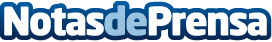 La agencia gallega Nivel03 lanza 2 spin off en lo que va de 2018La agencia SEO Nivel03 lanza 2 spin off en lo que va de 2018 y planea lanzar una tercera en el ultimo trimestre del añoDatos de contacto:Emma S. Nota de prensa publicada en: https://www.notasdeprensa.es/la-agencia-gallega-nivel03-lanza-2-spin-off-en Categorias: Galicia Emprendedores E-Commerce http://www.notasdeprensa.es